GUIA DE APRENDIZAJE UNIDAD 1   N° DE GUÍA: 6ASIGNATURA: ARTES VISUALESNOMBRE ESTUDIANTE: ______________________________________________________CURSO: ______________________________ LETRA: ______ FECHA: __________________O.A: Crear trabajos de arte y diseños a partir de sus propias ideas y de la observación del: › entorno cultural: el hombre contemporáneo y la ciudad › entorno artístico: el arte contemporáneo y el arte en el espacio público (murales y esculturas)Objetivo de la clase: Identificar las principales características de las primeras vanguardias del arte contemporáneo: El Cubismo y analizarlas en base a su color, forma y pincelada.Actividad 1: Observa cada una de las siguientes obras de arte de los principales exponentes del cubismo, y responde lo solicitado: 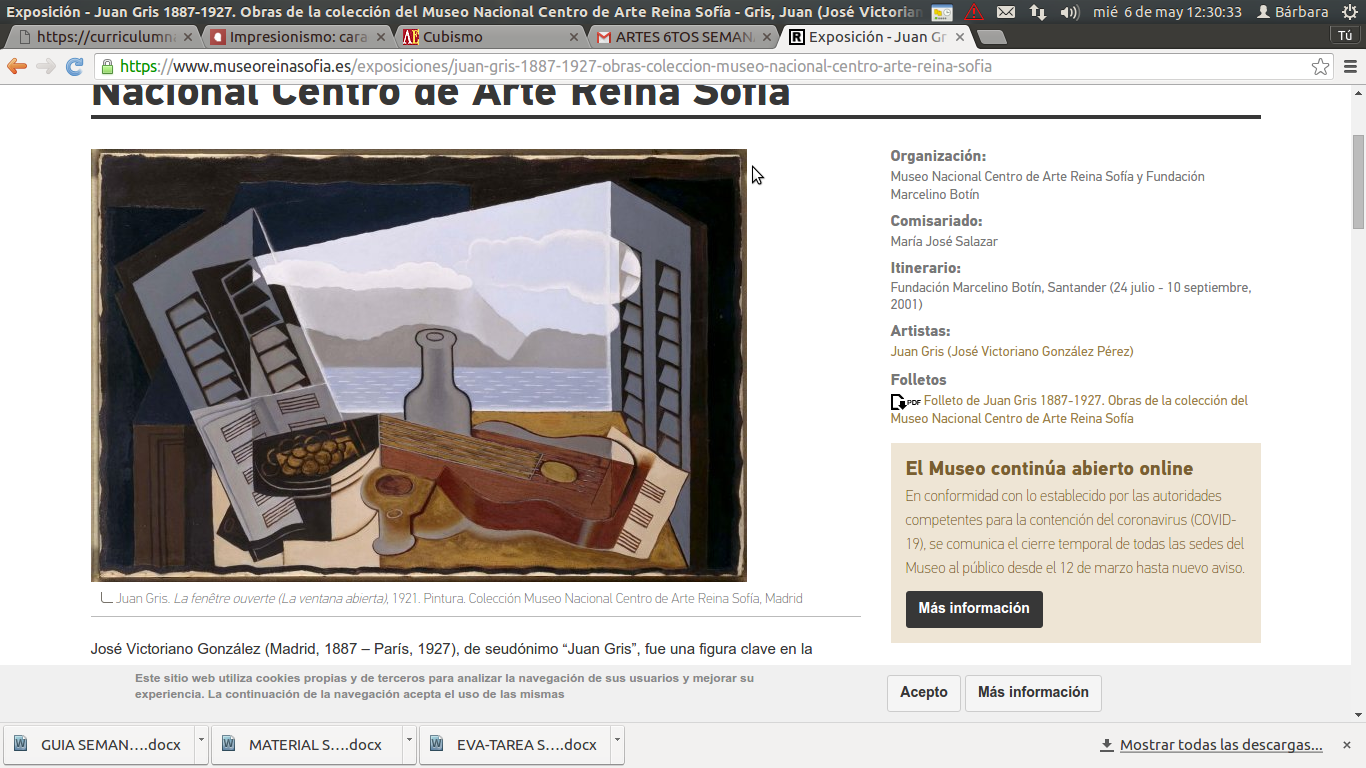 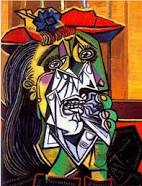 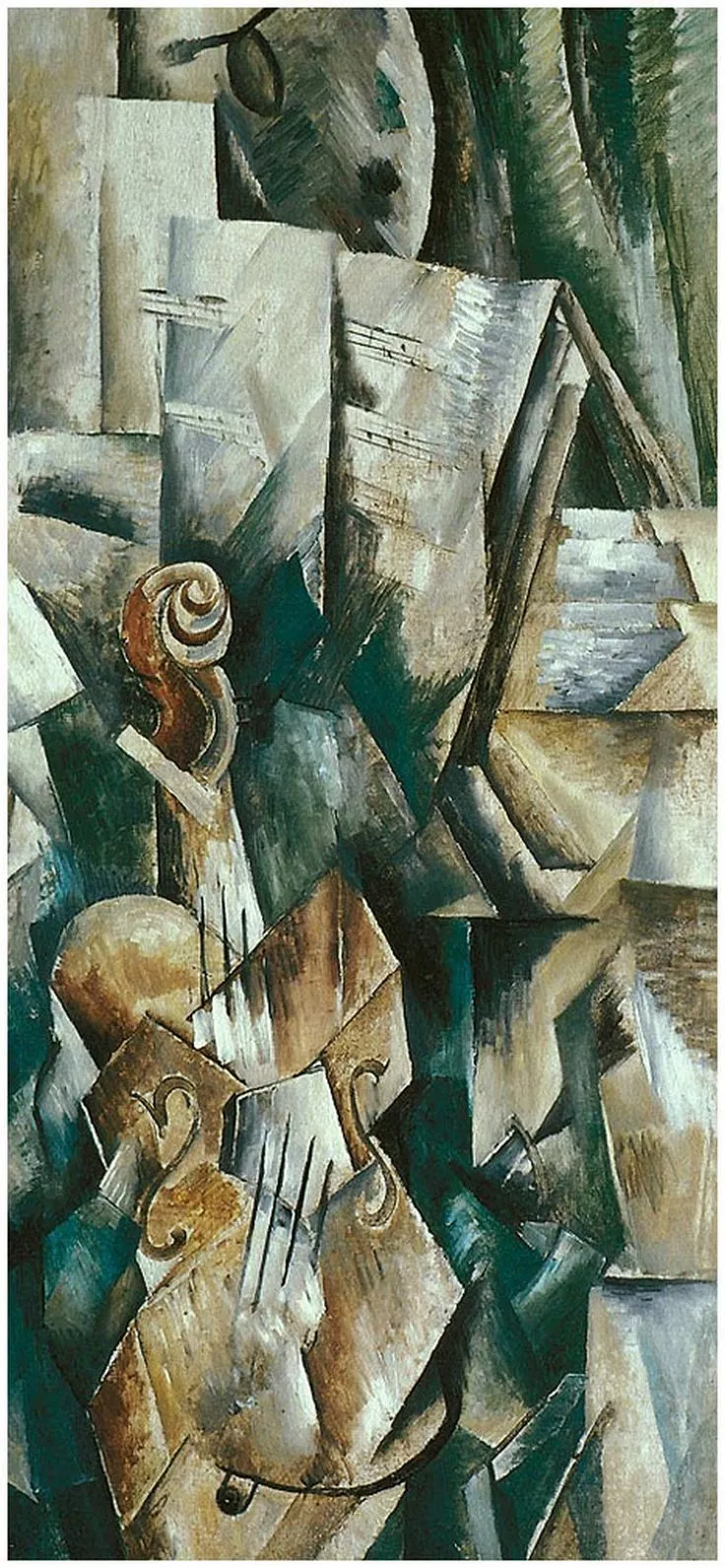 